Kredi Garanti Fonu (KGF)Yeni Destek Paketleri Bilgilendirme Semineri (Webinar – İnternet Üzerinden)2 Mart 2022 Çarşamba – Saat: 14:00Seminere katılım adresi: https://tobb-org.zoom.us/j/95253978530 (Şifre: 227769)Türkiye Odalar ve Borsalar Birliği ile Kredi Garanti Fonu işbirliğinde gerçekleştirilecek olan seminerde Kredi Garanti Fonu’nun yeni destek paketleri olan  “Yatırım Destek Paketi”, “İhracat Destek Paketi” ve “İşletme Harcamaları Destek Paketi” anlatılacak olup, seminer sonunda KOBİ’lerin konu hakkındaki soruları cevaplandırılacaktır.Seminerehttps://tobb-org.zoom.us/j/95253978530 (Şifre: 227769)linkinden katılabilirsiniz.Tüm üyelere katılım ücretsizdir.Program:14:00 – 14:15 	Açılış Konuşmaları14:15 – 15:00 	KGF Yeni Destek Paketleri Bilgilendirme PaneliYatırım Destek Paketiİhracat Destek Paketiİşletme Harcamaları Destek Paketi15:00 – 15:30 	Soru Cevap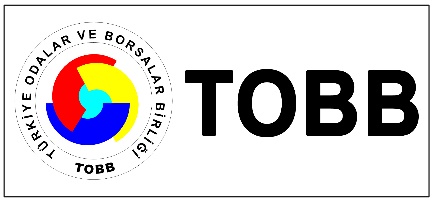 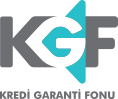 